Дополнительная образовательная программа спортивной подготовки 
по виду спорта «Регби»Программа разработана в соответствии с федеральным стандартом спортивной подготовки по виду спорта «регби», утвержденная приказом Министерства спорта РФ № №1018 18 ноября 2022 года(зарегистрировано в Минюсте России 20 декабря 2022 г. № 71708).Срок реализации программы на этапах:- начальной подготовки – 3 года;- учебно-тренировочный (этап спортивной специализации) – 5 лет;- этап совершенствования спортивного мастерства - без ограничений;Разработчик программы:инструктор-методистЕфремова И.А.г. Ижевск, 2023 г.I. Общие положенияДополнительная образовательная программа спортивной подготовки 
по виду спорта «Регби» (далее – Программа) предназначена для организации образовательной деятельности по спортивной подготовке «Регби» с учетом совокупности минимальных требований к спортивной подготовке, определенных федеральным стандартом спортивной подготовки по виду спорта «регби», утвержденным приказом Минспорта России 18 ноября 2022 г. № 1018, зарегистрирован в Министерстве юстиции Российской Федерации 20 декабря 2022 г. регистрационный № 71712 (далее – ФССП).Целью Программы является достижение спортивных результатов 
на основе соблюдения спортивных и педагогических принципов в учебно-тренировочном процессе в условиях многолетнего, круглогодичного и поэтапного процесса спортивной подготовки.Достижение поставленной цели предусматривает решение основных задач: оздоровительные; образовательные; воспитательные; спортивные. Планируемые результаты освоения Программы представляют
собой систему ожидаемых результатов освоения обучающимися всех компонентов
учебно-тренировочного и соревновательного процессов, также обеспечивает
формирование личностных результатов: овладение знаниями об индивидуальных
особенностях физического развития и уровня физической подготовленности,
о соответствии их возрастным нормативам, об особенностях индивидуального
здоровья и о функциональных возможностях организма, способах профилактики
перетренированности (недотренированности), перенапряжения; овладение знаниями
и навыками инструкторской деятельности и судейской практики; умение планировать режим дня, обеспечивать оптимальное сочетание нагрузки и отдыха,
соблюдать правила безопасности и содержать в порядке спортивный инвентарь,
оборудование, спортивную одежду, осуществлять подготовку спортивного
инвентаря к учебно-тренировочным занятиям и спортивным соревнованиям; умение
анализировать и творчески применять полученные знания в самостоятельных
занятиях, находить адекватные способы поведения и взаимодействия в
соревновательный период; развитие понимания о здоровье, как о важнейшем
условии саморазвития и самореализации человека, умение добросовестно выполнять задания тренера-преподавателя, осознанно стремиться к освоению новых знаний и умений, умение организовывать места тренировочных занятий и обеспечивать их безопасность, ориентирование на определение будущей профессии, приобретение навыков по участию в спортивных соревнованиях различного уровня.II. Характеристика дополнительной образовательной программы спортивной подготовки Сроки реализации этапов спортивной подготовки и возрастные границы лиц, проходящих спортивную подготовку, количество лиц, проходящих спортивную подготовку в группах на этапах спортивной подготовки.В таблице отражены требования относительно сроков реализации этапов спортивной подготовки и возрастных границ лиц, проходящих спортивную подготовку (далее – обучающиеся), количества обучающихся в группах на этапах спортивной подготовки.На основании пункта 4 приказа Министерства спорта Российской Федерации от 03.08.2022 № 634 «Об особенностях организации и осуществления образовательной деятельности по дополнительным образовательным программам спортивной подготовки» при комплектовании учебно-тренировочных групп МБУ ДО СШОР «Юный Динамовец», реализующая Программу (далее – Организация):- формирует учебно-тренировочные группы по виду спорта «регби» и этапам спортивной подготовки;- учитывает возможность перевода обучающихся из других Организаций;определяет максимальную наполняемость учебно-тренировочных групп с учетом соблюдения единовременной пропускной способности спортивного сооружения и обеспечения требований по соблюдению техники безопасности:на этапе начальной подготовки и учебно-тренировочном этапе (этапе спортивной специализации) - не превышающую двукратного количества обучающихся, рассчитанного с учетом федерального стандарта спортивной подготовки по виду спорта «регби»;на этапе совершенствования спортивного мастерства - с учетом наличия обучающихся, имеющих уровень спортивной квалификации (спортивный разряд или спортивное звание), определенный в федеральном стандарте спортивной подготовки по виду спорта «регби».Объем Программы.Программа рассчитывается на 52 недели в год.Учебно-тренировочный процесс проводится в соответствии с учебно-тренировочным планом круглогодичной подготовки, рассчитанным исходя из астрономического часа (60 минут).Виды (формы) обучения, применяющиеся при реализации дополнительной образовательной программы спортивной подготовки: учебно-тренировочные занятия - групповые; индивидуальные; учебно-тренировочные мероприятия - участие в соревнованиях различного ранга; теоретические занятия (в форме бесед, лекций, просмотра и анализа учебных кинофильмов, кинокольцовок, кино- или видеозаписей, просмотра соревнований); занятия в условиях спортивно-оздоровительного лагеря, тренировочного сбора; медико-восстановительные мероприятия;Спортивные соревнования контрольные, отборочные, основные, с учетом особенностей видов спортивных дисциплин, с учетом задач спортивной подготовки на различных этапах спортивной подготовки, уровня подготовленности и состоянием тренированности обучающегося по дополнительной образовательной программе спортивной подготовки. Контрольные соревнования проводятся с целью определения уровня подготовленности обучающихся, оценивается уровень развития физических качеств, выявляются сильные и слабые стороны спортсмена. Контрольную функцию могут выполнять как официальные спортивных соревнования различного уровня, так и специально организованные Организацией. Отборочные соревнования проводятся с целью отбора обучающихся и комплектования команд для выступления на основных спортивных соревнованиях. и выполнения требований Единой всероссийской спортивной классификации. Основные соревнования проводятся с целью достижения спортивных результатов и выполнения требований Единой всероссийской спортивной классификации.Годовой учебно-тренировочный план приведен в приложении № 1 к дополнительной образовательной программе спортивной подготовки по виду спорта «регби».Календарный план воспитательной работы приведен в приложении № 2 к дополнительной образовательной программе спортивной подготовки по виду спорта «регби».План мероприятий, направленный на предотвращение допинга в спорте 
и борьбу с ним приведен в приложении № 3 к дополнительной образовательной программе спортивной подготовки по виду спорта «регби».Планы инструкторской и судейской практики.Работа по освоению инструкторских и судейских навыков проводится на этапе начальной подготовки в последние 3-го года подготовки, на тренировочном этапе в каждом году подготовки. Такая работа проводится в форме бесед, семинаров, практических занятий, самостоятельной работы занимающихся. Занимающиеся готовятся к роли инструктора, помощника тренера для участия в организации и проведении занятий, массовых соревнований в качестве судей. Содержание занятий на этапе начальной подготовки определяется в зависимости от подготовленности занимающихся на основании материала для тренировочного этапа.Первый год.1.	 Освоение терминологии, принятой в регби.2.	 Овладение командным языком, умение отдать рапорт.3.	 Проведение упражнений по построению и перестроению группы.4.	 В качестве дежурного подготовка мест для занятий, инвентаря и оборудования.Второй год.1.	 Умение вести наблюдения за занимающимися, выполняющими прием игры, и находить ошибки.2.	 Составление комплексов упражнений по специальной физической подготовке, по обучению перемещениям, передаче и приему мяча, подаче нижней и верхней прямой.3.	 Судейство на тренировочных играх в своей группе (по упрощенным правилам). Третий год.1.	 Вести наблюдения за занимающимися, выполняющими технические приемы в двусторонней игре, и на соревнованиях.2.	 Составление комплексов упражнений по специальной физической подготовке, обучению техническим приемам и тактическим действиям (на основе изученного программного материала данного этапа спортивной подготовки).3.	 Судейство на тренировочных играх. Выполнение обязанностей первого, второго судей и ведение технического отчета.Четвертый год.1.	 Составление комплексов упражнений по физической, технической и тактической подготовке на изученном программном материале данного этапа спортивной подготовки.2.	 Проведение комплекса упражнений по физической и технической подготовке.Судейство на тренировочных играх и соревнованиях в своей спортивной школе по мини-регби и регби. Выполнение обязанностей первого и второго судей, секретаря и судей на линиях. Пятый год.1.	 Составление комплексов упражнений по физической, технической и тактической подготовке и проведение их с группой.2.	 Проведение подготовительной и основной части занятия по начальному обучению технике игры.3.	 Проведение занятий в общеобразовательной школе по обучению навыкам игры в мини-регби.4.	 Проведение соревнований по мини-регби и регби в своей спортивной школе. Выполнение обязанностей главного судьи, секретаря. Составление календаря игр.Планы медицинских, медико-биологических мероприятий и применения восстановительных средств.Основная цель врачебного контроля - всемерное содействие положительному влиянию спорта на состояние здоровья, физическое развитие и подготовленность занимающихся. Медицинское обеспечение лиц, проходящих спортивную подготовку, осуществляется работниками врачебно-физкультурного диспансера.Лицо, желающее пройти спортивную подготовку по виду спорта «регби», может быть зачислено на этап начальной подготовки только при наличии медицинских документов, подтверждающие отсутствие противопоказаний для освоения дополнительной образовательной программы спортивной подготовки.Начиная со спортивной подготовки на начальном этапе второго года, спортсмены должны пройти медицинские осмотры во врачебно-физкультурном диспансере, не менее 1 раза в год.Организация обеспечивает контроль за своевременным прохождением спортсменами медицинского осмотра.Особое внимание при врачебном контроле занимающихся обращается на состояние здоровья и функциональные системы организма.При контроле состояния здоровья решаются следующие задачи: возможность по состоянию здоровья начать или продолжить занятия видом спорта (регби); выявление у данного занимающегося в момент обследования противопоказаний к занятиям регби и необходимости коррекции тренировочной или соревновательной деятельности, а также необходимость медицинской или физической реабилитации; отвечают ли условия занятий и образ жизни занимающихся (помещение, одежда, оборудование, питание), режим и условия отдыха основным гигиеническим нормам и требованиям.При контроле за функциональным состоянием организма занимающихся решаются следующие вопросы: отвечают ли их функциональные возможности в настоящее время и в перспективе требованиям регби и соответствует ли функциональный потенциал юного спортсмена планируемым спортивным результатам (выносятся следующие заключения: «соответствует/не соответствует», «проблематичен», «требует дальнейших наблюдений»); соответствие уровня функционального состояния организма модельному на данном этапе спортивной подготовки; соответствуют ли тренировочные и соревновательные нагрузки возможностям функционального состояния организма юного спортсмена.Оперативный контроль осуществляется путем тренерских и врачебных наблюдений на учебно-тренировочных занятиях. При этом решаются следующие задачи: выявление начальных стадий заболеваний (скрытой патологии), проявляющихся только при значительных учебно-тренировочных и соревновательных нагрузках; оценка функционального состояния организма по переносимости нагрузок; оценка гигиенических условий занятий (характеристика помещений для тренировок, спортивной одежды и обуви); соответствие методики занятий гигиеническим требованиям  (разминка, восстановительные средства на тренировках, соревнованиях, заключительная часть тренировочного занятия).При проведении оперативного контроля выявляются также перенапряжения, заболевания, производится оценка функционального состояния спортсмена после тренировки, соревнований. При признаках перетренировки производится углубленное медицинское обследование с использованием лабораторных методов исследования, регистрируется электрокардиограмма.Анализ результатов контроля позволяет сформулировать заключение о прерывании, прекращении или коррекции учебно-тренировочного процесса, проведения мероприятий по оздоровлению учебно-тренировочной среды, необходимости медицинской реабилитации спортсменов.Для участия в соревнованиях по регби требуется обязательный медосмотр в начале календарных игр на срок 4-6 месяцев. В соревнованиях новички могут участвовать только после 1-1,5 лет регулярных занятий.Перед соревнованиями врачебное обследование юных спортсменов включает осмотр, регистрацию электрокардиограммы, использование функциональных проб исследования системы кровообращения с целью оценки функционального потенциала спортсменов и эффективности их использования в соревновательной деятельности.При проведении врачебного контроля используются комплексы контрольных упражнений для оценки общей, специальной и технико-тактической подготовленности занимающихся, которые выполняются на основе стандартизованных тестов.Тестирование по ОФП занимающихся спортивных школ осуществляется два раза в год - в начале и в конце года спортивной подготовки. Перед тестированием производится разминка.Примерный комплекс контрольных упражнений по ОФП включает следующие тесты: бег на 30 м; прыжки в длину с места; челночный бег; подтягивание на перекладине из виса выполняется максимальное количество раз хватом сверху; бег на 3000 м производится на дорожке стадиона.Формы, задачи и средства врачебного контроляЭтапный контроль.Задачи: выявление патологии, перенапряжения, оценка функционального состояния, соответствия между фактическим уровнем и планируемым.Средства: опрос, визуальные наблюдения, перкуссия, аускультация, измерение АД, ЭКГ, ЭХО-графия, рентгенография, функции внешнего дыхания, эргометрия с газообменом и биохимией крови. Антропоморфологическое обследование, по показаниям РЭГ, ЭЭГ.Информация: симптомы нарушений в состоянии здоровья - нет/какие; объем сердца МПК, ПАНО, кислородный пульс, максимальная мощность мышечной работы, максимальная величина лактата, кислородный долг.Интерпретация, заключение: 1) о возможности занятий регби по состоянию здоровья; 2) о коррекции соревновательных и тренировочных нагрузок, лечебно-реабилитационных мероприятий; 3) о соответствии функционального потенциала возможностям высоких достижений в регби; 4) о соответствии антропоморфологических параметров требованиям регби; 5) о соответствии фактического и модельного уровней функционального состояния и рекомендации по коррекции тренировочных и соревновательных нагрузок.Оперативный контроль, врачебные наблюдения.Задачи: выявление начальных стадий заболеваний, перенапряжений. Оценка функционального состояния по реакции на тренировочные и соревновательные нагрузки. Обследование гигиенических условий тренировок (помещение, состояние воздушной среды, одежда, обувь). Соответствие методики занятий гигиеническим требованиям (разминка, заключительная часть, восстановительные средства).Средства: опрос, визуальное наблюдение, пальпация, аускультация, измерение АД, ЭКГ, определение гемоглобина, лейкоцитов, молочной кислоты, РН-крови, санитарно-гигиеническое обследование условий тренировок и оценка методик занятий.Информация: симптомы начальной стадии заболевания, перенапряжения (нет/ какие). Соответствие планируемому эффекту тренировочных нагрузок и ФСО (ЧСС, молочная кислота, мочевина, признаки утомления). Соответствие условий и методики занятий гигиеническим требованиям.Интерпретация, заключение: при наличии патологии - прекращение, прерывание, коррекция тренировочного процесса, лечебно-реабилитационные мероприятия. При несоответствии внешних и внутренних параметров нагрузки делается заключение о функциональном состоянии занимающегося: «соответствует планируемому», «выше», «ниже», производится коррекция тренировочных нагрузок. При несоответствии условий и методик занятий гигиеническим требованиям делается соответствующее заключение, даются рекомендации.Восстановительные средства и мероприятия являются неотъемлемой частью тренировочного процесса. К здоровью юных спортсменов предъявляются большие требования, так как в процессе тренировочно-соревновательной деятельности могут возникнуть условия для развития перенапряжения и утомления. Восстановительные процессы подразделяют на: текущее восстановление в ходе выполнения упражнений; срочное восстановление, происходящее сразу после окончания работы; отставленное восстановление, которое наблюдается на протяжении длительного времени после выполнения учебно-тренировочной нагрузки; стресс-восстановление - восстановление после перенапряжений.Восстановительный период характеризуется гетерохронностью нормализации как отдельных функций организма, так и организма в целом. Эта особенность объясняется избирательностью тренировочных воздействий и индивидуальными особенностями функционирования различных систем и органов у конкретного спортсмена.Работоспособность и многие определяющие ее функции на протяжении периода восстановления после интенсивной работы не только достигают предрабочего уровня, но могут и превышать его, проходя через фазу «перевосстановления», которая рассматривается как суперкомпенсация.Для восстановления работоспособности занимающихся спортивных школ используется широкий круг средств и мероприятий (педагогических, психологических и медико-гигиенических) с учетом возраста, этапа подготовки, интенсивности тренировочных нагрузок и индивидуальных особенностей юных спортсменов.Восстановительные мероприятия проводятся: в повседневном тренировочном процессе в ходе совершенствования общей и специальной работоспособности; в условиях соревнований, когда необходимо обеспечить быстрое и по возможности полное восстановление физической и психической готовности к следующему этапу; после тренировочного занятия, соревнования; в середине микроцикла в соревнованиях и свободный от игр день; после микроцикла соревнований; после макроцикла соревнований; перманентно.Педагогические средства восстановления включают:-	рациональное планирование учебно-тренировочного процесса в соответствии с функциональными возможностями организма, сочетание общих и специальных средств, построение учебно-тренировочных и соревновательных микро-, мезо- и макроциклов, широкое использование переключений, четкую организацию работы и отдыха;-	построение отдельного учебно-тренировочного занятия с использованием средств восстановления: полноценная разминка, подбор инвентаря, оборудования и мест для занятий, упражнений для активного отдыха и расслабления, создание положительного эмоционального фона;-	варьирование интервалов отдыха между отдельными упражнениями и тренировочными занятиями;-	разработку системы планирования с использованием различных восстановительных средств в недельных, месячных и годовых циклах подготовки;- разработку специальных физических упражнений с целью ускорения восстановления работоспособности спортсменов, совершенствования технических приемов и тактических действий. Психолого-педагогические средства включают специальные восстановительные упражнения: на расслабление, дыхательные, на растяжение, восстановительного характера (плавание, настольный теннис), чередование средств ОФП и психорегуляции.Медико-гигиенические средства восстановления включают: сбалансированное питание, физические средства восстановления (массаж, душ, сауна, нормо- и гипербарическую оксигенацию, сеансы аэроионотерапии), обеспечение соответствия условий тренировок, соревнований и отдыха основным санитарно-гигиеническим требованиям.Психологические средства восстановления включают: психорегулирующую тренировку, упражнения для мышечного расслабления, сон -отдых и другие приемы психогигиены и психотерапии. Особенно следует учитывать отрицательно действующие во время соревнований психогенные факторы (неблагоприятная реакция зрителей, боязнь проиграть, получить травму, психологическое давление соперников), чтобы своевременно ликвидировать или нейтрализовать их.После тренировочного микроцикла и соревнований для восстановления используются игры (бадминтон, футбол), купание, терренкуром, могут применяться ванны хвойно-солевые или жемчужные в сочетании с аэроингаляцией или струйным душем (душ Шарко, подводный массаж).Следует учитывать, что после соревновательного цикла необходимы физическая и психологическая разгрузка, подготовка организма к новому циклу тренировочных и соревновательных нагрузок, профилактика перенапряжений. С этой целью используются те же средства, что и после микроцикла, но в течение нескольких дней, представляющих собой восстановительный микроцикл. Физические средства восстановления (сауна, ванна, подводный душ) следует чередовать по принципу: один день -одно средство. Психорегуляция реституционной направленности выполняется ежедневно.Регуляция сна достигается выполнением режима тренировок и отдыха, способствующим выработке рефлексов на засыпание и пробуждение (биоритмы), комфортными условиями сна (проветриваемое помещение, удобная постель), аутогенной тренировкой, мероприятиями личной гигиены.Учебно-тренировочные сборы обеспечивают возможность максимальной работоспособности спортсменов и адаптации к условиям соревнований. Психологические средства восстановления используются для ускорения реабилитации после нервного и психического утомления.При выборе восстановительных средств особое внимание необходимо уделять индивидуальной переносимости учебно-тренировочных и соревновательных нагрузок, для этой цели могут служить субъективные ощущения юных спортсменов, а также стандартизованные функциональные пробы.III. Система контроля По итогам освоения Программы применительно к этапам спортивной подготовки лицу, проходящему спортивную подготовку (далее – обучающийся), необходимо выполнить следующие требования к результатам прохождения Программы, в том числе, к участию в спортивных соревнованиях: На этапе начальной подготовки:изучить основы безопасного поведения при занятиях спортом;повысить уровень физической подготовленности;овладеть основами техники вида спорта «регби»;получить общие знания об антидопинговых правилах;соблюдать антидопинговые правила;ежегодно выполнять контрольно-переводные нормативы (испытания) 
по видам спортивной подготовки.11.2. На учебно-тренировочном этапе (этапе спортивной специализации):повышать уровень физической, технической, тактической, теоретической 
и психологической подготовленности;изучить правила безопасности при занятиях видом спорта «регби» 
и успешно применять их в ходе проведения учебно-тренировочных занятий 
и участия в спортивных соревнованиях;соблюдать режим учебно-тренировочных занятий;изучить основные методы саморегуляции и самоконтроля;овладеть общими теоретическими знаниями о правилах вида спорта «регби»;изучить антидопинговые правила;соблюдать антидопинговые правила и не иметь их нарушений;ежегодно выполнять контрольно-переводные нормативы (испытания) 
по видам спортивной подготовки;принимать участие в официальных спортивных соревнованиях не ниже уровня спортивных соревнований муниципального образования на первом, втором 
и третьем году;принимать участие в официальных спортивных соревнованиях 
не ниже уровня спортивных соревнований субъекта Российской Федерации, начиная с четвертого года;получить уровень спортивной квалификации (спортивный разряд), необходимый для зачисления и перевода на этап совершенствования спортивного мастерства.11.3. На этапе совершенствования спортивного мастерства:повышать уровень физической, технической, тактической, теоретической 
и психологической подготовленности;соблюдать режим учебно-тренировочных занятий (включая самостоятельную подготовку), спортивных мероприятий, восстановления и питания;  приобрести знания и навыки оказания первой доврачебной помощи;овладеть теоретическими знаниями о правилах вида спорта «регби»;выполнить план индивидуальной подготовки;закрепить и углубить знания антидопинговых правил;соблюдать антидопинговые правила и не иметь их нарушений;ежегодно выполнять контрольно-переводные нормативы (испытания) 
по видам спортивной подготовки;демонстрировать высокие спортивные результаты в официальных спортивных соревнованиях;показывать результаты, соответствующие присвоению спортивного разряда «первый спортивный разряд» не реже одного раза в два года;принимать участие в официальных спортивных соревнованиях не ниже уровня межрегиональных спортивных соревнований;получить уровень спортивной квалификации (спортивный разряд), необходимый для зачисления и перевода на этап высшего спортивного мастерства.12. Оценка результатов освоения Программы сопровождается аттестацией обучающихся, проводимой организацией, реализующей Программу, на основе разработанных комплексов контрольных упражнений, перечня тестов 
и (или) вопросов по видам подготовки, не связанным с физическими нагрузками (далее – тесты), а также с учетом результатов участия обучающегося в спортивных соревнованиях и достижения им соответствующего уровня спортивной квалификации.Контрольные и контрольно-переводные нормативы (испытания) 
по видам спортивной подготовки Нормативы общей физической и специальной физической подготовки 
для зачисления и перевода на этап начальной подготовки по виду спорта «регби»Нормативы общей физической и специальной физической подготовки 
и уровень спортивной квалификации (спортивные разряды) для зачисления 
и перевода на учебно-тренировочный этап (этап спортивной специализации) по виду спорта «регби»Нормативы общей физической и специальной физической подготовки 
и уровень спортивной квалификации (спортивные разряды) для зачисления 
и перевода на этап совершенствования спортивного мастерства по виду спорта «регби»Уровень спортивной квалификации обучающихся по годам и этапам спортивной подготовкиIV. Рабочая программа по виду спорта «Регби» (спортивной дисциплине)Программный материал для учебно-тренировочных занятий по каждому этапу спортивной подготовки.Этап начальной подготовки.На начальном этапе наиболее эффективна разносторонняя тренировка. Чрезмерное увлечение узкоспециализированными упражнениями нередко приводит к задержке роста мастерства на следующих этапах.У детей 9-10 лет наблюдаются наиболее благоприятные возможности для развития ловкости, гибкости и быстроты.В целях развития ловкости применяют подвижные игры, эстафеты с комплексом различных движений (бег, прыжки, повороты, броски и ловля мячей), упражнения из акробатики (кувырки вперед и назад, кувырки после прыжков, сочетание кувырков с поворотами), прыжковые упражнения (прыжки в длину, высоту, тройные, пятикратные, с разворотом на 90°. 180°, в приседе и т.п.) беговые упражнения (бег по «восьмерке», вправо и влево, скрестным и приставным шагом, бег по меткам и т.п.)Основными средствами для воспитания гибкости являются упражнения на растягивание. Для данного возраста особенно полезного применять упражнения вспомогательной гимнастики (махи, вращательные движения туловищем, вращательные движения в голеностопном и тазобедренном суставах).При развитии быстроты, прежде всего уделяется внимание следующим ее компонентам: быстроте двигательной реакции, быстроте отдельных движений, способности в короткие сроки увеличивать темп движении. Предпочтение отдается игровому методу. Для регбистов этого возраста пробегаемая дистанция в одном повторении не должна превышать 15-20 м.Целенаправленных занятий на воспитание скоростно-силовых качеств, общей и скоростной выносливости на этапе начальной подготовки, как правило, не проводится. Воспитание этих качеств проходит в основном в занятиях с комплексной направленностью.Тренировочный  этап (спортивной специализации).Этап спортивной специализаци характеризуется хорошей базой обшей физической подготовки (состояние здоровья, осанка, координационные и функциональные возможности). Основная направленность физической подготовки на данном этапе - воспитание качеств быстроты и обшей выносливости, специальной ловкости и гибкости регбистов, становление базы скоростно-силовых возможностей.   Ловкость регбистов воспитывается как неспецифическими упражнениями, применяемыми на этапе начальной подготовки (подвижные и спортивные игры, эстафеты, прыжки и бег), так и специфическими (упражнения с мячами). Причем объем упражнений неспецифического характера постепенно уменьшается, а их сложность и новизна увеличиваются.   Для воспитания быстроты применяют соревновательный, повторный и игровой методы.При воспитании скорости бега с помощью повторного метода необходимо соблюдать следующие характеристики:1. Интенсивность упражнения должна быть максимальной, чтобы противостоять «стабилизации» скорости, можно использовать ряд методических приемов (бег в облегченных условиях - под гору; чередование рывков в усложненных условиях - в гору с рывками, под гору и т.п.).2.  Длительность выполнения рывка зависит от длины пробегаемого расстояния (10-20-стартовая скорость и 30 -40 м - дистанционная скорость).3.  Длительность пауз отдыха зависит от длины пробегаемой дистанции. В беге на 15-20м она должна составлять 45-60 с, а в беге на 30-40 м - 70-90с. 4. Характер пауз отдыха - легкая пробежка, ходьба. При этом ЧСС перед последующим повторением должна находиться в пределах 120-130 уд/мин.Упражнения целесообразно выполнять сериями по 10 повторении (в зависимости от длины отрезков) в каждой. Количество серий - от 2 до 4.Воспитание скоростно-силовых качеств проходит с помощью метода динамических усилий. Причем оно неразрывно связано с воспитанием быстроты движения. Основные средства - прыжковые упражнения (прыжки на одной, двух ногах; с ноги на ногу; различные сочетания рывков и прыжков).Основными методами воспитания скоростной выносливости являются повторный и интервальный. Характеристики упражнении интервального метода должны отвечать следующим требованиям:1. Интенсивность работы, определяемая скоростью передвижения, должна быть близка к предельной (от 45% до максимальной.; ЧСС в пределах 180-190уд/мин).2. Длина отрезков подбирается такой, чтобы время работы длилось от 20-30 с до 1.5-2 мин.3. Длительность интервалов отдыха между последующими повторениями сокращается (от 5-8 мин между первым и вторым повторением до 2-3 мин между третьим и четвертым).4. Характер паузы отдыха между повторениями - мало интенсивная работа.5. В каждой серии упражнений не должно быть более 3-4 повторений.6.Время отдыха между сериями должно быть достаточным для ликвидации значительной части лактатного долга (не менее 15-20мин. в интервалах между сериями можно использовать мало интенсивные упражнения на технику. 7. Количество серий - от 2 до 3 в одном занятии.Сила в значительной степени проявляется в соревновательной деятельности регбистов. Поэтому при воспитании силы тренер должен, рассматривать ее как базу и как основу для воспитания и совершенствования скоростно-силовых качеств. Основным методом силы регбистов является метод повторных усилий. Его суть заключается в том, что регбисты выполняют упражнение(например поднятие штанги или приседание со штангой) с отягощение 60-80 % от предельно возможного. Причем количество повторений одной серии не должно превышать 10-12, а количество серий – не более 3-4. Этот метод позволяет избирательно воздействовать на развитие силы различных групп мышц. При определении уровня физической подготовленности юных регбистов применяют различные тесты. Учитывая, что физические качества проявляются многообразно при выполнении различных упражнений, теоретически считается важным применять большее число проб. Однако на практике их число ограничивают, чтобы сократить временные затраты и устранить организационные трудности, связанные с массовыми обследованиями.Методика оценки уровня развития физических качеств и функциональных возможностей регбистов предусматривает разделение тестов на блочные модули определенной направленности. Различают блок антропометрических, скоростных, скоростно-силовых, силовых показателей, функциональных возможностей и оценка психомоторики спортсмена. В каждом блоке предусмотрена батарея тестов. Выбор проб определяется индивидуально исходя из условий, освоенности методики и материальных возможностей клуба, спортивной школы.Задачи средства и методы технической подготовки регбистов.На всех этапах многолетней тренировки идет непрерывный процесс обучения технике регбистов и совершенствование в ней. Основными задачами технический подготовки являются:-	прочное освоение всего многообразия рациональной техники;- обеспечение разносторонним владением техникой и умением сочетать разной последовательности технические приемы, способы, разновидности: эффективное и надежное использование технических приемов в сложных условиях соревновательной деятельности.К основным средствам решения задач технической подготовки относятся соревновательные и специальные упражнения. В процессе соревновательной деятельности (официальные, контрольные, товарищеские, двусторонние и другие игры) совершенствуется совокупность технических приемов и условиях комплексного проявления основных физических качеств и тактических действий. Специальные упражнения (индивидуальные, групповые и игровые упражнения) позволяют избирательно решать задачи обучения и совершенствования в отдельных элементах техники  в выполнении их вариантов, различных связок и т.д. Эффективность средств технической подготовки регбистов во многом зависит от методов обучения. В процессе подготовки используют общепринятые методы физического воспитания: практические, словесные, наглядные.Однако конкретный выбор тех или иных средств и методов технической подготовки, их соотношение, последовательность, преимущественное использование зависит от целевых установок многолетней тренировки, задач этапов подготовки возрастных особенностей и уровня подготовленности регбистов, условий обучения сложности структуры изучаемых технических приемов и других факторов.Поскольку техника регби представляет собой совокупность большой группы приемов и способов обращения с мячом и передвижения, изучение ее превращается в сложный и длительный процесс. Для решения задач обучения с меньшей затратой времени и усилий большое значение имеет систематизация изучаемого материала и определение рациональной последовательности обучения технике.Оптимизация обучения во многом определяется принципом доступности, не сводится только к использованию методических подходов «от простого к сложному» и «от легкого к трудному». Не менее важно учитывать и то обстоятельство, что в начале следует освоить основные приемы и способы ведения игры. И, наконец, новые двигательные навыки быстрее формируются на базе ранее освоенных. Поэтому следует использовать естественную взаимосвязь и структурную общность различных технических приемов и способов. В конце этапа специализации (в отдельных случаях несколько раньше или позже) за регбистом обычно закрепляются игровые амплуа. Поэтому к совершенствованию приемов техники необходимо подходить дифференцированно и индивидуально. Современная игра регби предъявляет повышенные требования к быстроте выполнения технических приемов, к динамичности усилий при высоком темпе исполнения. Эти важные задачи (совершенствование двигательной структуры, развитие силы и быстродействия) необходимо решать параллельно, поскольку одновременный акцент на разных сторонах двигательного навыка дает большой эффект, чем акцент на каждой из этих сторон в отдельности.Тактическая подготовка – это процесс, направленный на достижение эффективного применения технических приемов на фоне непрерывных изменений игровых условий с помощью тактических действий, которые представляют собой рациональную форму организации деятельности регбистов в игре для обеспечения победы над соперником.Под тактической подготовкой понимается совершенствование рациональных приемов решения задач, возникающих в процессе соревновательной деятельности, и развитие специальных, определяющих решение этих задач. Данное определение позволяет рассматривать тактическую подготовку в двух аспектах и как процесс спортивной подготовки и совершенствования (т.е. приобретение знаний, умений и навыков, и как процесс развития качеств, которые в комплексе определяют специальные тактические способности). На основе индивидуальной тактической подготовленности создаются прочные и твердые групповые и командные взаимодействия; из навыков тактической подготовленности отдельных игроков создаются как атакующие, так и защитные командные взаимодействия.Задачи, средства и методы.Как всякий целенаправленный процесс, тактическая подготовка имеет конкретные задачи: 1.Создать предпосылки для успешного освоения тактики.2. Формировать тактические умения в процессе освоения технических приемов.3. Обеспечивать высокую степень надежности и технических приемов игры в сложных игровых условиях.4.Овладеть основой индивидуальных, групповых и командных тактических действий в нападении и защите.5. Совершенствовать тактические умения с учетом игровых амплуа в команде.6. Формировать умения эффективно использовать, технические приемы и тактические действия в зависимости от условий (состояние партнеров, соперник внешние условия).7. Развивать способности к быстрым переключениям в действиях - от нападения к защите и от защиты к нападению.8. Изучать соперников, их тактический арсенал, техническую и волевую подготовленность.9. Изучать тактику ведущих команд страны и сильнейших зарубежных команд.Для решения этих задач необходимы разнообразные средства. Ведущее место в тактической подготовке занимают упражнения по тактике (индивидуальные, групповые, командные) и двусторонняя игра, контрольные и календарные матчи, теория тактики регби. Учебно-тематический план приведен в приложении № 4 к Программе.V. Особенности осуществления спортивной подготовки по отдельным спортивным дисциплинам Особенности осуществления спортивной подготовки по отдельным спортивным дисциплинам вида спорта «регби» основаны 
на особенностях вида спорта «регби» и его спортивных дисциплин. Реализация дополнительных образовательных программ спортивной подготовки проводится 
с учетом этапа спортивной подготовки и спортивных дисциплин вида спорта «регби», по которым осуществляется спортивная подготовка. Особенности осуществления спортивной подготовки по спортивным дисциплинам вида спорта «регби» учитываются организациями, реализующими дополнительные образовательные программы спортивной подготовки, 
при формировании дополнительных образовательных программ спортивной подготовки, в том числе годового учебно-тренировочного плана.Для зачисления на этап спортивной подготовки лицо, желающее пройти спортивную подготовку, должно достичь установленного возраста в календарный год зачисления на соответствующий этап спортивной подготовки. Возраст обучающихся на этапах совершенствования спортивного мастерства и высшего спортивного мастерства не ограничивается при условии вхождения их в список кандидатов в спортивную сборную команду 
субъекта Российской Федерации по виду спорта «регби» и участия 
в официальных спортивных соревнованиях по виду спорта «регби» не ниже уровня всероссийских спортивных соревнований.В зависимости от условий и организации учебно-тренировочных занятий, 
а также условий проведения спортивных соревнований подготовка обучающихся осуществляется на основе обязательного соблюдения требований безопасности, учитывающих особенности осуществления спортивной подготовки по спортивным дисциплинам вида спорта «регби».VI. Условия реализации дополнительной образовательной программы спортивной подготовкиТребования к материально-техническим условиям реализации этапов спортивной подготовки предусматривают (в том числе на основании договоров, заключенных в соответствии с гражданским законодательством Российской Федерации, существенным условием которых является право пользования соответствующей материально-технической базой и (или) объектом инфраструктуры):наличие поля для игры в регби;наличие тренировочного спортивного зала;наличие тренажерного зала;наличие раздевалок, душевых;наличие медицинского пункта, оборудованного в соответствии с приказом Минздрава России от 23.10.2020 № 1144н «Об утверждении порядка организации оказания медицинской помощи лицам, занимающимся физической культурой 
и спортом (в том числе при подготовке и проведении физкультурных мероприятий 
и спортивных мероприятий), включая порядок медицинского осмотра лиц, желающих пройти спортивную подготовку, заниматься физической культурой 
и спортом в организациях и (или) выполнить нормативы испытаний (тестов) Всероссийского физкультурно-спортивного комплекса «Готов к труду и обороне» (ГТО)» и форм медицинских заключений о допуске к участию физкультурных 
и спортивных мероприятиях» (зарегистрирован Минюстом России 03.12.2020, регистрационный № 61238);обеспечение оборудованием и спортивным инвентарем, необходимыми 
для прохождения спортивной подготовки (приложение № 10 к ФССП);обеспечение спортивной экипировкой (приложение № 11 к ФССП);обеспечение обучающихся проездом к месту проведения спортивных мероприятий и обратно;обеспечение обучающихся питанием и проживанием в период проведения спортивных мероприятий;медицинское обеспечение обучающихся, в том числе организацию систематического медицинского контроля.15. К иным условиям реализации дополнительной образовательной программы спортивной подготовки относится трудоемкость дополнительной образовательной программы спортивной подготовки (объемы времени на ее реализацию) с обеспечением непрерывности учебно-тренировочного процесса, 
а также порядок и сроки формирования учебно-тренировочных групп.15.1. Дополнительная образовательная программа спортивной подготовки рассчитывается на 52 недели в год.Учебно-тренировочный процесс в организации, реализующей дополнительную образовательную программу спортивной подготовки, должен вестись в соответствии с годовым учебно-тренировочным планом (включая период самостоятельной подготовки по индивидуальным планам спортивной подготовки для обеспечения непрерывности учебно-тренировочного процесса).При включении в учебно-тренировочный процесс самостоятельной подготовки ее продолжительность составляет не менее 10% и не более 20% 
от общего количества часов, предусмотренных годовым учебно-тренировочным планом организации, реализующей дополнительную образовательную программу спортивной подготовки. 15.2. Продолжительность одного учебно-тренировочного занятия 
при реализации дополнительной образовательной программы спортивной подготовки устанавливается в часах и не должна превышать:на этапе начальной подготовки – двух часов;на учебно-тренировочном этапе (этапе спортивной специализации) – трех часов;на этапе совершенствования спортивного мастерства – четырех часов.При проведении более одного учебно-тренировочного занятия в один день суммарная продолжительность занятий не должна составлять более восьми часов.В часовой объем учебно-тренировочного занятия входят теоретические, практические, восстановительные, медико-биологические мероприятия, инструкторская и судейская практика.15.3. Работа по индивидуальным планам спортивной подготовки может осуществляться на этапе совершенствования спортивного мастерства, а также на всех этапах спортивной подготовки в период проведения учебно-тренировочных мероприятий и участия спортивных соревнований.Кадровые условия реализации Программы:Организации, реализующие дополнительные образовательные программы спортивной подготовки, должны обеспечить соблюдение требований к кадровым и материально-техническим условиям реализации этапов спортивной подготовки и иным условиям, установленным ФССП.Требования к кадровому составу организаций, реализующих дополнительные образовательные программы спортивной подготовки:Уровень квалификации лиц, осуществляющих спортивную подготовку, должен соответствовать требованиям, установленным профессиональным стандартом «Тренер-преподаватель», утвержденным приказом Минтруда России от 24.12.2020 № 952н (зарегистрирован Минюстом России 25.01.2021, регистрационный № 62203), профессиональным стандартом «Тренер», утвержденным приказом Минтруда России от 28.03.2019 № 191н (зарегистрирован Минюстом России 25.04.2019, регистрационный № 54519), профессиональным стандартом «Специалист по инструкторской и методической работе в области физической культуры и спорта», утвержденный приказом Минтруда России от 21.04.2022 № 237н (зарегистрирован Минюстом России 27.05.2022, регистрационный № 68615) или Единым квалификационным справочником должностей руководителей, специалистов и служащих, раздел «Квалификационные характеристики должностей работников в области физической культуры и спорта», утвержденным приказом Минздравсоцразвития России от 15.08.2011 № 916н (зарегистрирован Минюстом России 14.10.2011, регистрационный № 22054).Для проведения учебно-тренировочных занятий и участия в официальных спортивных соревнованиях на учебно-тренировочном этапе (этапе спортивной специализации), этапах совершенствования спортивного мастерства и высшего спортивного мастерства, кроме основного тренера-преподавателя, допускается привлечение тренера-преподавателя по видам спортивной подготовки, с учетом специфики вида спорта «регби», а также на всех этапах спортивной подготовки привлечение иных специалистов (при условии их одновременной работы с обучающимися).непрерывность профессионального развития тренеров-преподавателей Организации.Информационно-методические условия реализации Программы
1. Башкиров В.Ф. Профилактика травм у спортсмеов. – М.: ФиС, 1987.2. Дубровский В.И. Реабилитация в спорте. – М.: ФиС, 1991. 3. Детская спортивная медицина: руководство для врачей / Под редакцией Тихвинского С.Б., Хрущёва С.В. –М.: Медицина, 1991.4. Варакин В.А. Предсоревновательная подготовка квалифицированных регбистов: дис. … канд. пед. наук. - М., - 1983.5. Железняк Ю.Д. Совершенствование системы подготовки спортивных резервов в игровых видах спорта: дис. …д-ра. пед. наук. - М., 1981.6. Иванов В.А. Интегральная подготовка в структуре тренировочного процесса квалифицированных регбистов: дис. канд. пед. наук. – М., - 2004 г.7. Кирияк Р. Мини-регби. - М.: ФиС, 1976. - 110 с.8. Колев Н. Особенности структуры и содержания силовой подготовки высококвалифицированных регбистов в годичном цикле тренировочного процесса: дис. …канд. пед. наук. - М., 1996.9. Корх А.Я. Тренер: деятельность и личность. – М.: Терра-спорт, 2000.10. Кучин В.А. Особенности методики физической подготовки юных регбистов на этапе углубленно спортивной тренировки: дис. …канд. пед. наук. - М., 1981.11. Матвеев Л.П. Основы общей теории спорта и системы подготовки спортсменов в олимпийском спорте. – Киев, 1999 г.12. Мирзоев О.М. Применение восстановительных средств в спорте. – М., Спортакадемпресс, 2000 г.13. Никитушкин В.Г., Губа В.П. Методы отбора в игровые виды спорта.- М., ИКА, 1998 г.14. Основы подготовки регбистов /Холодов Ж.К., Варакин Б.А., Петренчук В.К. - М.: ФИС, 1984. - 188  с.15.  Основы управления подготовкой юных спортсменов /Под ред. Набатниковой М.Я. – М., 1982.16. Пулен Р. Регби игра и тренировка. - М.: ФиС, 1978.17. Система подготовки спортивного резерва. – М., 1999 г.18. Сорокин А. Регби. - М.: ФиС, 1968. - 120 с.19. Хайхем Е.С., Хайхем В.Ж. Регби на высоких скоростях. - М.: ФиС, 1970..20. Филин В.П. Теория и методика юношеского спорта. – М., 1987.Приложение № 1к примерной дополнительной образовательной программе спортивной подготовки по виду спорта «регби»Годовой учебно-тренировочный план Приложение № 2к примерной дополнительной образовательной программе спортивной подготовки по виду спорта «регби»Календарный план воспитательной работы Приложение № 3к примерной дополнительной образовательной программе спортивной подготовки по виду спорта «регби»План мероприятий, направленный на предотвращение допинга в спорте и борьбу с ним Приложение № 4к примерной дополнительной образовательной программе спортивной подготовки по виду спорта «регби»Учебно-тематический планМуниципальное бюджетное учреждение дополнительного образования «Спортивная школа олимпийского резерва «Юный Динамовец»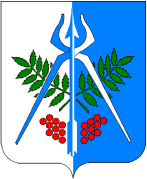 «Олимпи резерв дасянъя «Юный Динамовец» спорт школа» ватсаса тодон-валан сётонъя муниципал коньдэтэн возиськись ужъюртУТВЕРЖДАЮДиректор МБУ ДО СШОР «Юный Динамовец»_________________В.В. Чуваков«___» ___________________2023г.Этапы спортивной подготовкиСрок реализации этапов спортивной подготовки 
(лет)Возрастные границы лиц, проходящих спортивную подготовку (лет)Наполняемость (человек)Этап начальной 
подготовки3815Учебно-тренировочный этап (этап спортивной специализации)4-51115Этап совершенствованияспортивного мастерстване ограничивается155Этапный нормативЭтапы и годы спортивной подготовкиЭтапы и годы спортивной подготовкиЭтапы и годы спортивной подготовкиЭтапы и годы спортивной подготовкиЭтапы и годы спортивной подготовкиЭтапный нормативЭтапначальной подготовкиЭтапначальной подготовкиУчебно- тренировочный этап(этап спортивной специализации)Учебно- тренировочный этап(этап спортивной специализации)Этап совершенствования спортивного мастерстваЭтапный нормативДо годаСвыше годаДо трехлетСвышетрехлетЭтап совершенствования спортивного мастерстваКоличество часовв неделю4,5-66-810-1412-1818-24Общее количествочасов в год234-312312-416520-728624-936936-1248№ п/пВиды учебно-тренировочных мероприятийПредельная продолжительность учебно-тренировочных мероприятий по этапам спортивной подготовки (количество суток) 
(без учета времени следования к месту проведения учебно-тренировочных мероприятий и обратно)Предельная продолжительность учебно-тренировочных мероприятий по этапам спортивной подготовки (количество суток) 
(без учета времени следования к месту проведения учебно-тренировочных мероприятий и обратно)Предельная продолжительность учебно-тренировочных мероприятий по этапам спортивной подготовки (количество суток) 
(без учета времени следования к месту проведения учебно-тренировочных мероприятий и обратно)Предельная продолжительность учебно-тренировочных мероприятий по этапам спортивной подготовки (количество суток) 
(без учета времени следования к месту проведения учебно-тренировочных мероприятий и обратно)№ п/пВиды учебно-тренировочных мероприятийЭтап начальной подготовкиЭтап начальной подготовкиУчебно-тренировочный этап (этап спортивной специализации)Этап совершенствования спортивного мастерства1. Учебно-тренировочные мероприятия по подготовке к спортивным соревнованиям1. Учебно-тренировочные мероприятия по подготовке к спортивным соревнованиям1. Учебно-тренировочные мероприятия по подготовке к спортивным соревнованиям1. Учебно-тренировочные мероприятия по подготовке к спортивным соревнованиям1. Учебно-тренировочные мероприятия по подготовке к спортивным соревнованиям1. Учебно-тренировочные мероприятия по подготовке к спортивным соревнованиям1.1.Учебно-тренировочные мероприятия 
по подготовке 
к международным спортивным соревнованиям---211.2.Учебно-тренировочные мероприятия 
по подготовке 
к чемпионатам России, кубкам России, первенствам России--14181.3.Учебно-тренировочные мероприятия 
по подготовке к другим всероссийским спортивным соревнованиям--14181.4.Учебно-тренировочные мероприятия 
по подготовке 
к официальным спортивным соревнованиям субъекта 
Российской Федерации--14142. Специальные учебно-тренировочные мероприятия2. Специальные учебно-тренировочные мероприятия2. Специальные учебно-тренировочные мероприятия2. Специальные учебно-тренировочные мероприятия2. Специальные учебно-тренировочные мероприятия2. Специальные учебно-тренировочные мероприятия2.1.Учебно-тренировочные мероприятия по общей и (или) специальной физической подготовке--14182.2.Восстановительные мероприятия---До 10 суток2.3.Мероприятия 
для комплексного медицинского обследования---До 3 суток, но не более 2 раз в год2.4.Учебно-тренировочные мероприятия 
в каникулярный периодДо 21 суток подряд и не более двух учебно-тренировочных мероприятий в годДо 21 суток подряд и не более двух учебно-тренировочных мероприятий в годДо 21 суток подряд и не более двух учебно-тренировочных мероприятий в год-2.5.Просмотровые 
учебно-тренировочные мероприятия-До 60 сутокДо 60 сутокДо 60 сутокВиды спортивных соревнований, игрЭтапы и годы спортивной подготовкиЭтапы и годы спортивной подготовкиЭтапы и годы спортивной подготовкиЭтапы и годы спортивной подготовкиЭтапы и годы спортивной подготовкиВиды спортивных соревнований, игрЭтап начальной подготовкиЭтап начальной подготовкиУчебно-тренировочный этап (этап спортивной специализации)Учебно-тренировочный этап (этап спортивной специализации)Этап совершенствования спортивного мастерстваВиды спортивных соревнований, игрДо годаСвыше годаДо трех летСвыше трех летЭтап совершенствования спортивного мастерстваКонтрольные11222Отборочные--111Основные--112Игры8 12 15 20 № п/пУпражненияЕдиница измеренияНорматив до года обученияНорматив до года обученияНорматив свыше года обученияНорматив свыше года обученияНорматив свыше года обучения№ п/пУпражненияЕдиница измерениямальчикидевочкимальчикимальчикидевочки1. Нормативы общей физической подготовки 1. Нормативы общей физической подготовки 1. Нормативы общей физической подготовки 1. Нормативы общей физической подготовки 1. Нормативы общей физической подготовки 1. Нормативы общей физической подготовки 1. Нормативы общей физической подготовки 1. Нормативы общей физической подготовки 1.1.Бег на 30 мсне болеене болеене болеене болеене более1.1.Бег на 30 мс6,97,16,26,46,41.2.Сгибание и разгибание рук в упоре лежа на полуколичество разне менеене менеене менеене менеене менее1.2.Сгибание и разгибание рук в упоре лежа на полуколичество раз6410551.3.Смешанное передвижение 
на 1000 ммин, сне болеене болеене болеене болеене более1.3.Смешанное передвижение 
на 1000 ммин, с7.107.35---1.4.Бег на 1000 ммин, сне болеене болеене болеене болеене более1.4.Бег на 1000 ммин, с--6.106.306.301.5.Наклон вперед 
из положения стоя 
на гимнастической скамье (от уровня скамьи)смне менеене менеене менеене менеене менее1.5.Наклон вперед 
из положения стоя 
на гимнастической скамье (от уровня скамьи)см+1+3+2+3+31.6.Прыжок в длину с места толчком двумя ногамисмне менеене менеене менеене менеене менее1.6.Прыжок в длину с места толчком двумя ногамисм1101051301201201.7.Челночный бег 3х10 мсне болеене болеене болеене болеене более1.7.Челночный бег 3х10 мс10,310,69,69,99,92. Нормативы специальной физической подготовки 2. Нормативы специальной физической подготовки 2. Нормативы специальной физической подготовки 2. Нормативы специальной физической подготовки 2. Нормативы специальной физической подготовки 2. Нормативы специальной физической подготовки 2. Нормативы специальной физической подготовки 2. Нормативы специальной физической подготовки 2.1.Ручная динамометрия.Правой и левой рукойн/кгне менеене менеене менеене менеене менее2.1.Ручная динамометрия.Правой и левой рукойн/кг869772.2.Прыжок вверх с места 
со взмахом рукамисмне менеене менеене менеене менеене менее2.2.Прыжок вверх с места 
со взмахом рукамисм1081210102.3.Стойка на одной ноге. Удержание равновесия. Выполнение 
с обеих ногсне менеене менеене менеене менеене менее2.3.Стойка на одной ноге. Удержание равновесия. Выполнение 
с обеих ногс1010121212№ п/п№ п/пУпражненияЕдиница измеренияЕдиница измеренияНормативНорматив№ п/п№ п/пУпражненияЕдиница измеренияЕдиница измерениямальчикидевочки1. Нормативы общей физической подготовки1. Нормативы общей физической подготовки1. Нормативы общей физической подготовки1. Нормативы общей физической подготовки1. Нормативы общей физической подготовки1. Нормативы общей физической подготовки1. Нормативы общей физической подготовки1.1.1.1.Бег на 30 мссне болеене более1.1.1.1.Бег на 30 мсс5,55,81.2.1.2.Бег на 1500 ммин, смин, сне болеене более1.2.1.2.Бег на 1500 ммин, смин, с8.058.291.3.1.3.Сгибание и разгибание рук в упоре лежа на полуколичество разколичество разне менеене менее1.3.1.3.Сгибание и разгибание рук в упоре лежа на полуколичество разколичество раз1891.4.1.4.Наклон вперед из положения стоя 
на гимнастической скамье (от уровня скамьи)смсмне менеене менее1.4.1.4.Наклон вперед из положения стоя 
на гимнастической скамье (от уровня скамьи)смсм+5+61.5.1.5.Челночный бег 3х10 мссне болеене более1.5.1.5.Челночный бег 3х10 мсс8,79,11.6.1.6.Прыжок в длину с места толчком двумя ногамисмсмне менеене менее1.6.1.6.Прыжок в длину с места толчком двумя ногамисмсм1501352. Нормативы специальной физической подготовки2. Нормативы специальной физической подготовки2. Нормативы специальной физической подготовки2. Нормативы специальной физической подготовки2. Нормативы специальной физической подготовки2. Нормативы специальной физической подготовки2. Нормативы специальной физической подготовки2.1.2.1.Стойка на одной ноге.Выполнение с обеих ног. Удержание равновесияссне менеене менее2.1.2.1.Стойка на одной ноге.Выполнение с обеих ног. Удержание равновесиясс10102.2.2.2.Прыжок в высоту со взмахом рукамисмсмне менеене менее2.2.2.2.Прыжок в высоту со взмахом рукамисмсм13103. Уровень спортивной квалификации 3. Уровень спортивной квалификации 3. Уровень спортивной квалификации 3. Уровень спортивной квалификации 3. Уровень спортивной квалификации 3. Уровень спортивной квалификации 3. Уровень спортивной квалификации 3.1.Период обучения на этапе спортивной подготовки (до трех лет)Период обучения на этапе спортивной подготовки (до трех лет)Период обучения на этапе спортивной подготовки (до трех лет)Не устанавливается Не устанавливается Не устанавливается 3.2.Период обучения на этапе спортивной подготовки (свыше трех лет)Период обучения на этапе спортивной подготовки (свыше трех лет)Период обучения на этапе спортивной подготовки (свыше трех лет)Спортивные разряды – «третий юношеский спортивный разряд», «второй юношеский спортивный разряд», «первый юношеский спортивный разряд»Спортивные разряды – «третий юношеский спортивный разряд», «второй юношеский спортивный разряд», «первый юношеский спортивный разряд»Спортивные разряды – «третий юношеский спортивный разряд», «второй юношеский спортивный разряд», «первый юношеский спортивный разряд»№ п/п№ п/пУпражненияЕдиница измеренияНормативНорматив№ п/п№ п/пУпражненияЕдиница измеренияюношидевушки1. Нормативы общей физической подготовки1. Нормативы общей физической подготовки1. Нормативы общей физической подготовки1. Нормативы общей физической подготовки1. Нормативы общей физической подготовки1. Нормативы общей физической подготовки1.1.1.1.Бег на 30 мсне болеене более1.1.1.1.Бег на 30 мс4,55,41.2.1.2.Бег на 2000 ммин, сне болеене более1.2.1.2.Бег на 2000 ммин, с-9.501.3.1.3.Бег на 3000 ммин, сне болеене более1.3.1.3.Бег на 3000 ммин, с12.40-1.4.1.4.Сгибание и разгибание рук в упоре лежа на полуколичество разне менеене менее1.4.1.4.Сгибание и разгибание рук в упоре лежа на полуколичество раз40161.5.1.5.Наклон вперед из положения стоя на гимнастической скамье (от уровня скамьи)смне менеене менее1.5.1.5.Наклон вперед из положения стоя на гимнастической скамье (от уровня скамьи)см+11+151.6.1.6.Челночный бег 3х10 мсне болеене более1.6.1.6.Челночный бег 3х10 мс7,28,01.7.1.7.Прыжок в длину с места толчком двумя ногамисмне менеене менее1.7.1.7.Прыжок в длину с места толчком двумя ногамисм2151802. Нормативы специальной физической подготовки2. Нормативы специальной физической подготовки2. Нормативы специальной физической подготовки2. Нормативы специальной физической подготовки2. Нормативы специальной физической подготовки2. Нормативы специальной физической подготовки2.1.2.1.Жим штанги лежа на скамье 
(для игрового амплуа «нападающий»)кгне менеене менее2.1.2.1.Жим штанги лежа на скамье 
(для игрового амплуа «нападающий»)кг71252.2.2.2.Жим штанги лежа на скамье 
(для игрового амплуа «защитник»)кгне менеене менее2.2.2.2.Жим штанги лежа на скамье 
(для игрового амплуа «защитник»)кг60152.3.2.3.Тяга штанги в упоре на скамью (для игрового амплуа «нападающий»)кгне менеене менее2.3.2.3.Тяга штанги в упоре на скамью (для игрового амплуа «нападающий»)кг45-2.4.2.4.Тяга штанги в упоре на скамью (для игрового амплуа «защитник»)кгне менеене менее2.4.2.4.Тяга штанги в упоре на скамью (для игрового амплуа «защитник»)кг40-2.5.2.5.Прыжок в высоту со взмахом рукамисмне менеене менее2.5.2.5.Прыжок в высоту со взмахом рукамисм25192.6.2.6.Приседание со штангой на спине (для игрового амплуа «нападающий»)кгне менеене менее2.6.2.6.Приседание со штангой на спине (для игрового амплуа «нападающий»)кг89402.7.2.7.Приседание со штангой на спине (для игрового амплуа «защитник»)кгне менеене менее2.7.2.7.Приседание со штангой на спине (для игрового амплуа «защитник»)кг72252.8.2.8.Тест «Бронко» (для игрового амплуа «нападающий»)мин, сне болеене более2.8.2.8.Тест «Бронко» (для игрового амплуа «нападающий»)мин, с6.007.402.9.2.9.Тест «Бронко» (для игрового амплуа «защитник»)мин, сне болеене более2.9.2.9.Тест «Бронко» (для игрового амплуа «защитник»)мин, с5.407.202.10.2.10.Стойка на одной ноге с закрытыми глазами. Удержание равновесиясне менеене менее2.10.2.10.Стойка на одной ноге с закрытыми глазами. Удержание равновесияс10103. Уровень спортивной квалификации 3. Уровень спортивной квалификации 3. Уровень спортивной квалификации 3. Уровень спортивной квалификации 3. Уровень спортивной квалификации 3. Уровень спортивной квалификации 3.1.Спортивный разряд «первый спортивный разряд»Спортивный разряд «первый спортивный разряд»Спортивный разряд «первый спортивный разряд»Спортивный разряд «первый спортивный разряд»Спортивный разряд «первый спортивный разряд»Этапы спортивной подготовкиЭтапы спортивной подготовкиЭтапы спортивной подготовкиТребования к уровню подготовкиТребования к уровню подготовкиНазваниеПериодПродолжи-тельностьРезультаты выполнения этапных нормативовСпортивный разряд или спортивное званиеЭНПдо одного года1-й годВыполнение нормативов по ОФП и СФП для зачисления на этап спортивной подготовки-ЭНПсвыше одного года2-й годвыполнение нормативов по ОФП и СФП для перевода (зачисления) на следующий год этапа спортивной подготовки-ЭНПсвыше одного года3-й годвыполнение нормативов по ОФП и СФП для перевода (зачисления) на следующий год этапа спортивной подготовки-УТЭ (СС)Начальной спортивной специализации (до двух лет)1-й годВыполнение нормативов по ОФП и СФП и техническому мастерству  для зачисления на этап спортивной подготовки-УТЭ (СС)Начальной спортивной специализации (до двух лет)2-й годВыполнение нормативов по ОФП и СФП и техническому мастерству для перевода (зачисления) на следующий год этапа спортивной подготовки-УТЭ (СС)Углубленной спортивной специализации (свыше двух лет)3-й годВыполнение нормативов по ОФП и СФП и техническому мастерству для перевода (зачисления) на следующий год этапа спортивной подготовки-УТЭ (СС)Углубленной спортивной специализации (свыше двух лет)4-й годВыполнение нормативов по ОФП и СФП и техническому мастерству для перевода (зачисления) на следующий год этапа спортивной подготовки3-2 юношеский спортивный разрядУТЭ (СС)Углубленной спортивной специализации (свыше двух лет)5-й годВыполнение нормативов по ОФП и СФП и техническому мастерству для перевода (зачисления) на следующий год этапа спортивной подготовки3-2 юношеский спортивный разряд, III – I спортивный разрядЭССМСовершенствования спортивного мастерстваБез ограниченийвыполнение нормативов по ОФП и СФП и техническому мастерству  для зачисления (перевода) на следующий год этапа спортивной подготовкиI спортивный разряд, Кандидат в мастера спорта№ п/пНаименование оборудования, спортивного инвентаряЕдиница измеренияКоличество изделийБарьер легкоатлетическийштук12Барьер (высота 15 см)штук10Барьер (высота 32 см)штук10Безопасный гриф для приседанийштук2Ворота для регби (Н-образные)штук2Гантели массивные (от 0,5 до 3 кг)комплект5Гантели переменной массы (от 3 до 36 кг)комплект5Гири спортивные (16, 24, 32 кг)комплект5Гриф штанги олимпийский 20 кгштук5Динамометр ручнойштук1Диски для штанги (1,25; 2,5; 5; 10; 20; 25 кг)комплект5Жилет тренировочный с защитой ногштук15Замки для грифовпар5Защитные мягкие накладки для боковых флажковштук14Защитные мягкие накладки на стойки воротштук4Кольца координационныештук12Конус разметочный (высота 30 см)штук20Набор для тэга регби (пояс с флажками)штук15Машина для нанесения разметки на полештук1Мешок регби для захватовштук10Мешок регби силовой (10, 15, 20 кг)штук5Мяч для регби (3, 4, 5 размер)штук15Мяч для регби тяжелый (2-3 кг)штук5Мяч для регби, тренировочная половинкаштук15Мяч набивной (медицинбол) (от 3 до 12 кг)комплект2Насос для мячейштук5Подставка для мячаштук3Секундомерштукна тренераСекундомерштук1Скакалкаштукна группуСкакалкаштук15Сумка (сетка) для хранения мячейштукна тренераСумка (сетка) для хранения мячейштук1Силовая рама со страховочными упорамиштук2Тренажер «Лестница координационная напольная»штук2Фишка разметочнаяштук100Флагшток для крепления флажковштук14Флажок (для обозначения границ поля)штук14Щит регби для захватовштук20Щит регби для захватов (70x35 см)штук10№ п/пНаименование спортивной экипировкиЕдиница измеренияКоличество изделийМанишкаштук30Спортивная экипировка, передаваемая в индивидуальное пользованиеСпортивная экипировка, передаваемая в индивидуальное пользованиеСпортивная экипировка, передаваемая в индивидуальное пользованиеСпортивная экипировка, передаваемая в индивидуальное пользованиеСпортивная экипировка, передаваемая в индивидуальное пользованиеСпортивная экипировка, передаваемая в индивидуальное пользованиеСпортивная экипировка, передаваемая в индивидуальное пользованиеСпортивная экипировка, передаваемая в индивидуальное пользованиеСпортивная экипировка, передаваемая в индивидуальное пользованиеСпортивная экипировка, передаваемая в индивидуальное пользование№ п/пНаименованиеЕдиница измеренияРасчетная единицаЭтапы спортивной подготовкиЭтапы спортивной подготовкиЭтапы спортивной подготовкиЭтапы спортивной подготовкиЭтапы спортивной подготовкиЭтапы спортивной подготовки№ п/пНаименованиеЕдиница измеренияРасчетная единицаЭтап начальной подготовкиЭтап начальной подготовкиУчебно-тренировочный этап (этап спортивной специализации)Учебно-тренировочный этап (этап спортивной специализации)Этап совершенствования спортивного мастерстваЭтап совершенствования спортивного мастерства№ п/пНаименованиеЕдиница измеренияРасчетная единицаколичествосрок эксплуатации (лет)количествосрок эксплуатации (лет)количествосрок эксплуатации (лет)Бутсы (шипы пластиковые) для разных видов покрытияпарна обучающегося--1120,5Бутсы регбийные (шипы комбинированные или металлические) для разных видов покрытияпарна обучающегося---120,5Гетры регбийныепарна обучающегося--20,520,5Костюм спортивныйветрозащитныйштукна обучающегося--1111Костюм спортивный тренировочныйштукна обучающегося--1111Кроссовки для спортивного залапарна обучающегося--1121Кроссовки легкоатлетическиепарна обучающегося--1121Протектор зубной (капа)штукна обучающегося111111Сумка спортивнаяштукна обучающегося--1112Футболка регбийнаяштукна обучающегося--2121Шлем защитный регбийныйштукна обучающегося111111Шорты регбийныештукна обучающегося--20,520,5№ п/пВиды подготовки и иные мероприятияЭтапы и годы подготовкиЭтапы и годы подготовкиЭтапы и годы подготовкиЭтапы и годы подготовкиЭтапы и годы подготовки№ п/пВиды подготовки и иные мероприятияЭтап начальной  подготовкиЭтап начальной  подготовкиУчебно-тренировочный этап (этап спортивной специализации)Учебно-тренировочный этап (этап спортивной специализации)Этап совершенствования спортивного мастерства№ п/пВиды подготовки и иные мероприятияДо  годаСвыше годаДо трехлетСвыше трехлетЭтап совершенствования спортивного мастерства№ п/пВиды подготовки и иные мероприятияНедельная нагрузка в часахНедельная нагрузка в часахНедельная нагрузка в часахНедельная нагрузка в часахНедельная нагрузка в часах№ п/пВиды подготовки и иные мероприятия4,5-66-810-1412-1818-24№ п/пВиды подготовки и иные мероприятияМаксимальная продолжительность одного учебно-тренировочного занятия в часахМаксимальная продолжительность одного учебно-тренировочного занятия в часахМаксимальная продолжительность одного учебно-тренировочного занятия в часахМаксимальная продолжительность одного учебно-тренировочного занятия в часахМаксимальная продолжительность одного учебно-тренировочного занятия в часах№ п/пВиды подготовки и иные мероприятия22334№ п/пВиды подготовки и иные мероприятияНаполняемость групп (человек)Наполняемость групп (человек)Наполняемость групп (человек)Наполняемость групп (человек)Наполняемость групп (человек)№ п/пВиды подготовки и иные мероприятия1515151551.Общая физическая  подготовка110144190120902.Специальная  физическая подготовка610452404203.Участие в спортивных соревнованиях--2040704.Техническая подготовка 110145190120905.Тактическая подготовка, Теоретическая под готовка, Психологическая  подготовка4540701806.Инструкторская практика--1513367.Медицинские, медико-биологические, восстановительные мероприятия, тестирование и контроль48202150Общее количество часов в годОбщее количество часов в год234-312312-416520-728624-936936-1248№ п/пНаправление работыМероприятияСроки проведения1.Профориентационная деятельностьПрофориентационная деятельностьПрофориентационная деятельность1.1.Судейская практикаУчастие в спортивных соревнованиях различного уровня, в рамках которых предусмотрено:- практическое и теоретическое изучение и применение правил вида спорта и терминологии, принятой в виде спорта; - приобретение навыков судейства и проведения спортивных соревнований в качестве помощника спортивного судьи и (или) помощника секретаря спортивных соревнований;- приобретение навыков самостоятельного судейства спортивных соревнований;- формирование уважительного отношения к решениям спортивных судей;В течение года1.2.Инструкторская практикаУчебно-тренировочные занятия, в рамках которых предусмотрено:- освоение навыков организации и проведения учебно-тренировочных занятий в качестве помощника тренера-преподавателя, инструктора;- составление конспекта учебно-тренировочного занятия в соответствии с поставленной задачей;- формирование навыков наставничества;
- формирование сознательного отношения к учебно-тренировочному и соревновательному процессам; - формирование склонности к педагогической работе;В течение года2. Здоровьесбережение Здоровьесбережение Здоровьесбережение2.1.Организация и проведение мероприятий, направленных на формирование здорового образа жизниДни здоровья и спорта, в рамках которых предусмотрено:- формирование знаний и умений 
в проведении дней здоровья и спорта, спортивных фестивалей (написание положений, требований, регламентов к организации и проведению мероприятий, ведение протоколов);- подготовка пропагандистских акций по формированию здорового образа жизни средствами различных видов спорта;В течение года2.2.Режим питания и отдыхаПрактическая деятельность и восстановительные процессы обучающихся: - формирование навыков правильного режима дня с учетом спортивного режима (продолжительности учебно-тренировочного процесса, периодов сна, отдыха, восстановительных мероприятий после тренировки, оптимальное питание, профилактика переутомления и травм, поддержка физических кондиций, знание способов закаливания и укрепления иммунитета);В течение года3.Патриотическое воспитание обучающихсяПатриотическое воспитание обучающихсяПатриотическое воспитание обучающихся3.1.Теоретическая подготовка(воспитание патриотизма, чувства ответственности перед Родиной, гордости за свой край, свою Родину, уважение государственных символов (герб, флаг, гимн), готовность к служению Отечеству, его защите на примере роли, традиций и развития вида спорта в современном обществе, легендарных спортсменов в Российской Федерации, в регионе, культура поведения болельщиков и спортсменов на соревнованиях)Беседы, встречи, диспуты, другиемероприятия с приглашением именитых спортсменов, тренеров и ветеранов спорта с обучающимися и иные мероприятия, определяемые организацией, реализующей дополнительную образовательную программу спортивной подготовки В течение года3.2.Практическая подготовка(участие в физкультурных мероприятиях и спортивных соревнованиях и иных мероприятиях)Участие в:- физкультурных и спортивно-массовых мероприятиях, спортивных соревнованиях,  в том числе в парадах, церемониях открытия (закрытия), награждения на указанных мероприятиях;- тематических физкультурно-спортивных праздниках, организуемых в том числе организацией, реализующей дополнительные образовательные программы спортивной подготовки;В течение года4.Развитие творческого мышленияРазвитие творческого мышленияРазвитие творческого мышления4.1.Практическая подготовка (формирование умений и навыков, способствующих достижению спортивных результатов)Семинары, мастер-классы, показательные выступления для обучающихся, направленные на:- формирование умений и навыков, способствующих достижению спортивных результатов;- развитие навыков юных спортсменов и их мотивации к формированию культуры спортивного поведения, воспитания толерантности и взаимоуважения;- правомерное  поведение болельщиков;- расширение общего кругозора юных спортсменов;В течение годаЭтап спортивной подготовкиСодержание мероприятия и его формаСроки проведенияРекомендации по проведению мероприятийЭтап начальной подготовкиТеоретическое занятие «Что такое допинг? Исторический обзор проблемы допинга» Определение допинга. Суть антидопинговых правил как инструмента регламентации честной спортивной борьбы. 10 антидопинговых правил, виды их нарушений (Всемирный антидопинговый кодекс). Принципы "фейр плей". Исторические предпосылки допинга - препараты, оказывающие стимулирующий эффект, повышающие работоспособность, обладающие психоактивным действием (стимуляторы растительного происхождения, алкоголь), их применение в античном спорте, в военном деле. Этимология понятия "допинг". Причины роста внимания к проблеме допинга в последние десятилетия1 раз в год Согласовать с ответственным за антидопинговое обеспечение.Задание для самостоятельной работы. Заполнение анкеты "Личное отношение к допингу".Этап начальной подготовки
Веселые старты «Честная игра»Ознакомление с ценностями спорта и принципами честной игры, формирование “нулевой терпимости к допингу”. Проведение интерактивных занятий с использованием методических рекомендаций РУСАДА: равенство и справедливость; роль правил в спорте; важность стратегии; необходимость разделения ответственности; гендерное равенство.1 раз в годОбязательное составление отчета опроведении мероприятия: сценарий/программа, фото/видеоЭтап начальной подготовкиРодительское собрание «Роль родителей в процессе формирования антидопинговой культуры»Роль родителей в процессе формирования антидопинговой культуры: определение допинга согласно Всемирному антидопинговому кодексу; виды нарушений антидопинговых правил; роль влияния среды на формирование антидопинговой культуры спортсмена; роль родителей в системе профилактики употребления допинга; группы риска; проблема допинга вне профессионального спорта; знакомство с онлайн-курсом rusada.triagonal.net; сервисы по проверке лекарственных препаратов на наличие в составе запрещенных субстанций; последствия допинга; деятельность Российского антидопингового агентства «РУСАДА».1 раз в годВключить в повестку дня родительского собрания вопрос по антидопингу. Использовать памятки для родителей. Научить родителей пользоваться сервисом по проверке препаратов на сайте РАА «РУСАДА». Собрания можно проводить в онлайн формате с показом презентации.Учебно-тренировочныйэтап (этап спортивной специализации)Проверка лекарственных препаратов (знакомство с международным стандартом «Запрещенный список»)Принцип строгой ответственности: спортсмен несет ответственность за всё, что попадает в его организм. Запрещенный список: критерии включения субстанций и методов в Запрещенный список; отвечает любым двум из трех следующих критериев: наносит вред здоровью спортсмена; противоречит духу спорта; улучшает спортивные результаты; маскирует использование других запрещенных субстанций. Запрещенный список обновляется как минимум 1 раз в год; Запрещенный список публикуется на официальном сайте ВАДА, а русскоязычная версия– на официальном сайте РУСАДА. Сервисы по проверке препаратов: list.rusada.ru. Принципы проверки (вводить полное название препарата, обращать внимание на комментарии (запрещено всё время или только в соревновательный период, максимальная дозировка и т.д.) Опасность БАДов: регулируются только Роспотребнадзором (в отличие от лекарственных препаратов, рынок которых контролируется Министерством здравоохранения); менее строгие стандарты качества; риск производственной халатности. Оформление разрешения на ТИ: критерии получения разрешения на ТИ; процедура подачи запроса (в какой орган, где найти бланк, как заполнить); процедура рассмотрения запроса (каким органом, в какие сроки); ретроактивное разрешение на ТИ.1 раз в годНаучить юных спортсменов проверять лекарственные препараты через сервисы по проверке    препаратов в виде домашнего задания (тренер называет спортсмену 2-3лекарственных препарата для самостоятельной проверки дома).Сервис по проверке препаратов на сайте  РАА «РУСАДА»Учебно-тренировочныйэтап (этап спортивной специализации)Антидопинговая викторина "Играй честно".Цель: проверить спортсменов на знание антидопинговых правилПо назначениюПроведение викторины на крупных спортивных мероприятияхУчебно-тренировочныйэтап (этап спортивной специализации)Онлайн обучение на  сайте РУСАДА1 раз в годПрохождение онлайн- курса – это неотъемлемая часть системы антидопингового образования.Этапы совершенствования спортивного мастерстваОнлайн обучение на  сайте РУСАДА1 раз в годПрохождение онлайн- курса – это неотъемлемая часть системы антидопингового образования.Этап спортивной подготовкиТемы по теоретической подготовкеОбъем времени в год (минут)Сроки проведенияКраткое содержаниеЭтап начальной подготовкиВсего на этапе начальной подготовки до одного года обучения/ свыше одного года обучения:≈ 120/180Этап начальной подготовкиИстория возникновения вида спорта и его развитие≈ 13/20сентябрьЗарождение и развитие вида спорта. Автобиографии выдающихся спортсменов. Чемпионы и призеры Олимпийских игр.Этап начальной подготовкиФизическая культура – важное средство физического развития и укрепления здоровья человека≈ 13/20октябрьПонятие о физической культуре и спорте. Формы физической культуры. Физическая культура как средство воспитания трудолюбия, организованности, воли, нравственных качеств и жизненно важных умений и навыков.Этап начальной подготовкиГигиенические основы физической культуры и спорта, гигиена обучающихся при занятиях физической культурой и спортом≈ 13/20ноябрьПонятие о гигиене и санитарии. Уход за телом, полостью рта и зубами. Гигиенические требования к одежде и обуви. Соблюдение гигиены на спортивных объектах.Этап начальной подготовкиЗакаливание организма≈ 13/20декабрьЗнания и основные правила закаливания. Закаливание воздухом, водой, солнцем. Закаливание на занятиях физической культуры и спортом. Этап начальной подготовкиСамоконтроль в процессе занятий физической культуры и спортом≈ 13/20январьОзнакомление с понятием о самоконтроле при занятиях физической культурой и спортом. Дневник самоконтроля. Его формы и содержание. Понятие о травматизме.Этап начальной подготовкиТеоретические основы обучения базовым элементам техники и тактики вида спорта≈ 13/20майПонятие о технических элементах вида спорта. Теоретические знания по технике их выполнения.Этап начальной подготовкиТеоретические основы судейства. Правила вида спорта≈ 14/20июньПонятийность. Классификация спортивных соревнований. Команды (жесты) спортивных судей. Положение о спортивном соревновании. Организационная работа по подготовке спортивных соревнований. Состав и обязанности спортивных судейских бригад. Обязанности и права участников спортивных соревнований. Система зачета в спортивных соревнованиях по виду спорта.Этап начальной подготовкиРежим дня и питание обучающихся≈ 14/20    августРасписание учебно-тренировочного и учебного процесса. Роль питания в жизнедеятельности. Рациональное, сбалансированное питание.Этап начальной подготовкиОборудование и спортивный инвентарь по виду спорта≈ 14/20ноябрь-майПравила эксплуатации и безопасного использования оборудования и спортивного инвентаря.Учебно-трениро-вочныйэтап (этап спортивной специализа-ции)Всего на учебно-тренировочном этапе до трех лет обучения/ свыше трех лет обучения:≈ 600/960Учебно-трениро-вочныйэтап (этап спортивной специализа-ции)Роль и место физической культуры в формировании личностных качеств≈ 70/107сентябрьФизическая культура и спорт как социальные феномены. Спорт – явление культурной жизни. Роль физической культуры в формировании личностных качеств человека. Воспитание волевых качеств, уверенности в собственных силах.Учебно-трениро-вочныйэтап (этап спортивной специализа-ции)История возникновения олимпийского движения≈ 70/107октябрьЗарождение олимпийского движения. Возрождение олимпийской идеи. Международный Олимпийский комитет (МОК).Учебно-трениро-вочныйэтап (этап спортивной специализа-ции)Режим дня и питание обучающихся≈ 70/107ноябрьРасписание учебно-тренировочного и учебного процесса. Роль питания в подготовке обучающихся к спортивным соревнованиям. Рациональное, сбалансированное питание.Учебно-трениро-вочныйэтап (этап спортивной специализа-ции)Физиологические основы физической культуры≈ 70/107декабрьСпортивная физиология. Классификация различных видов мышечной деятельности. Физиологическая характеристика состояний организма при спортивной деятельности. Физиологические механизмы развития двигательных навыков.Учебно-трениро-вочныйэтап (этап спортивной специализа-ции)Учет соревновательной деятельности, самоанализ обучающегося≈ 70/107январьСтруктура и содержание Дневника обучающегося. Классификация и типы спортивных соревнований. Учебно-трениро-вочныйэтап (этап спортивной специализа-ции)Теоретические основы технико-тактической подготовки. Основы техники вида спорта≈ 70/107майПонятийность. Спортивная техника и тактика. Двигательные представления. Методика обучения. Метод использования слова. Значение рациональной техники в достижении высокого спортивного результата. Учебно-трениро-вочныйэтап (этап спортивной специализа-ции)Психологическая подготовка≈ 60/106сентябрь- апрельХарактеристика психологической подготовки. Общая психологическая подготовка. Базовые волевые качества личности. Системные волевые качества личностиУчебно-трениро-вочныйэтап (этап спортивной специализа-ции)Оборудование, спортивный инвентарь и экипировка по виду спорта≈ 60/106декабрь-майКлассификация спортивного инвентаря и экипировки для вида спорта, подготовка к эксплуатации, уход и хранение. Подготовка инвентаря и экипировки к спортивным соревнованиям. Учебно-трениро-вочныйэтап (этап спортивной специализа-ции)Правила вида спорта≈ 60/106декабрь-майДеление участников по возрасту и полу. Права и обязанности участников спортивных соревнований. Правила поведения при участии в спортивных соревнованиях.Этап совершен-ствования спортивного мастерстваВсего на этапе совершенствования спортивного мастерства:≈ 1200Этап совершен-ствования спортивного мастерстваОлимпийское движение. Роль и место физической культуры в обществе. Состояние современного спорта≈ 200сентябрьОлимпизм как метафизика спорта. Социокультурные процессы в современной России. Влияние олимпизма на развитие международных спортивных связей и системы спортивных соревнований, в том числе, по виду спорта.Этап совершен-ствования спортивного мастерстваПрофилактика травматизма. Перетренированность/
недотренированность≈ 200октябрьПонятие травматизма. Синдром «перетренированности». Принципы спортивной подготовки.Этап совершен-ствования спортивного мастерстваУчет соревновательной деятельности, самоанализ обучающегося≈ 200ноябрьИндивидуальный план спортивной подготовки. Ведение Дневника обучающегося. Классификация и типы спортивных соревнований. Понятия анализа, самоанализа учебно-тренировочной и соревновательной деятельности.Этап совершен-ствования спортивного мастерстваПсихологическая подготовка≈ 200декабрьХарактеристика психологической подготовки. Общая психологическая подготовка. Базовые волевые качества личности. Системные волевые качества личности. Классификация средств и методов психологической подготовки обучающихся.Этап совершен-ствования спортивного мастерстваПодготовка обучающегося как многокомпонентный процесс≈ 200январьСовременные тенденции совершенствования системы спортивной тренировки. Спортивные результаты – специфический и интегральный продукт соревновательной деятельности. Система спортивных соревнований. Система спортивной тренировки. Основные направления спортивной тренировки.Этап совершен-ствования спортивного мастерстваСпортивные соревнования как функциональное и структурное ядро спорта≈ 200февраль-майОсновные функции и особенности спортивных соревнований. Общая структура спортивных соревнований. Судейство спортивных соревнований. Спортивные результаты. Классификация спортивных достижений.Этап совершен-ствования спортивного мастерстваВосстановительные средства и мероприятияв переходный период спортивной подготовкив переходный период спортивной подготовкиПедагогические средства восстановления: рациональное построение учебно-тренировочных занятий; рациональное чередование тренировочных нагрузок различной направленности; организация активного отдыха. Психологические средства восстановления: аутогенная тренировка; психорегулирующие воздействия; дыхательная гимнастика. Медико-биологические средства восстановления: питание; гигиенические и физиотерапевтические процедуры; баня; массаж; витамины. Особенности применения восстановительных средств.